3. AB - Březinová - Anglický jazyk TP 4. 5 – 10. 5Hello students,začínáme první týden v květnu s online výukou. Opět posílám nové učivo, pravidelně si procvičujte a opakujte probrané. Především psaní a mluvení. Můžete si také procvičovat učivo na odkazech, které jsou samozřejmě dobrovolné. Pokud si nevíte rady, nebo mi chcete poslat vypracovaný úkol, naskenujte nebo nafoťte a pošlete mi na email: brezinova@zszaaleji.czUž se na vás moc těším. See you soon! BřezinováÚterý – 5. 5 PS str. 66 – vypracuj stranu podle pomocníka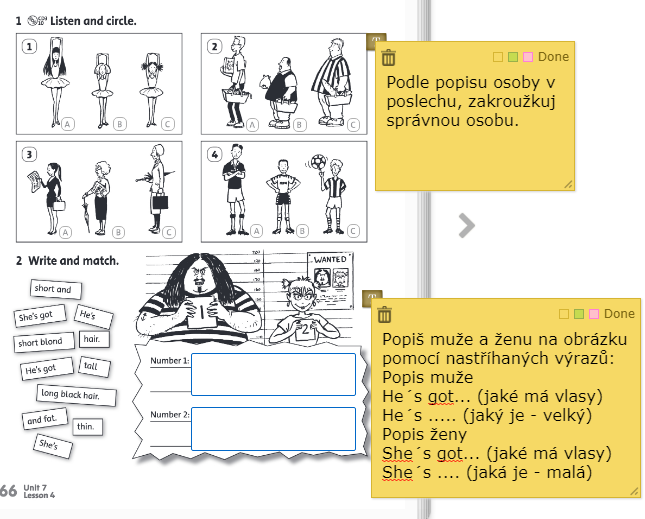 Středa 6. 5Učebnice str. 52 – přečti a přelož si popisky k jednotlivým obrázkům.PS str. 67 – přelož výrazy ve větách a obrázek můžeš vybarvit.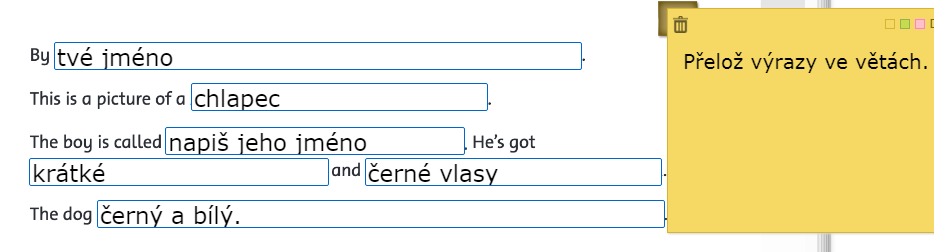 BonusUčebnice str. 54 - Poslechni si příběh o Colinovi v počítačovém světě – zkus si text přečíst a přeložit.PS str. 69 – podle učebnice v 1. cvičení přiřaď text k dané osobě, v 2. cvičení zakroužkuj yes/no podle pravdyNěco navíc: odkazy na procvičováníhttps://www.umimeanglicky.cz/ Zde jsou na výběr témata, slovíčka, které si děti mohou procvičovat velmi zajímavou formou.https://www.anglinaplus.cz/slovicka-zakladni-stredni-skola-zdarma/zakladni-skola-i-stupen/ Zde je slovní zásoba přímo k naší učebnici Happy  Street 1. Děti mohou trénovat čtení, psaní, přiřazování.https://elt.oup.com/student/happystreet/level1/?cc=cz&selLanguage=cs  Zde je online materiál k naší učebnici.https://www.jazyky-online.info/deti/  Další možnost procvičování online.